Тема «Пошив мягких игрушек из подручных материалов»	Цель: Закрепить навык шитья и научить изготавливать игрушки из подручных материаловМатериалы:махровые носки – 2шт.ножницыфломастерниткииголканаполнитель синтепон (вата)бусинки (готовые глазки)Фома проведения занятия – дистанционнаяСредство коммуникации  - WhatsApp	Ход занятия:	1. Приветствие. Здравствуйте, мои дорогие. Сегодня мы с вами познакомимся с изготовлением мягких игрушек из носков. Игрушка «котенок» проста в изготовлении и получается очень забавной. С ней дни самоизоляции пройдут быстрее и интереснее. Для того, что бы сделать игрушку «котенок», вам надо пройти по ссылке и посмотреть видеоролик.2.Просмотр видеоролика:https://yandex.ru/video/preview/?filmId=111015783340495686&text=сергкотята%20из%20махровых%20носков%206%20тыс.&path=wizard&parent-reqid=1587462889948077-621744414072446347700130-production-app-host-man-web-yp-53&redircnt=1587462924.1 3. Самостоятельная работаЗадание: сделать игрушку «котенок» из махровых носков. 4. Получившуюся игрушку сфотографируйте и пришлите на WhatsApp в группу объединения или мой адрес электронной почты.	Буду ждать ваших работ. Удачи! Верю, у вас все получится! Работы учащихся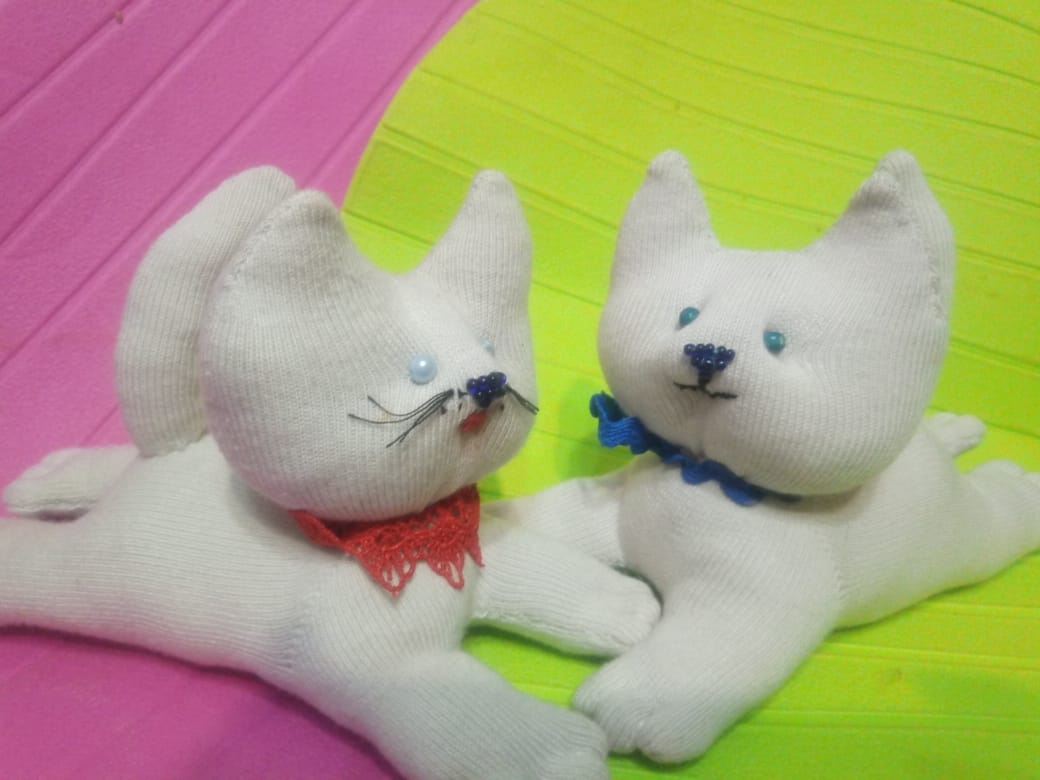 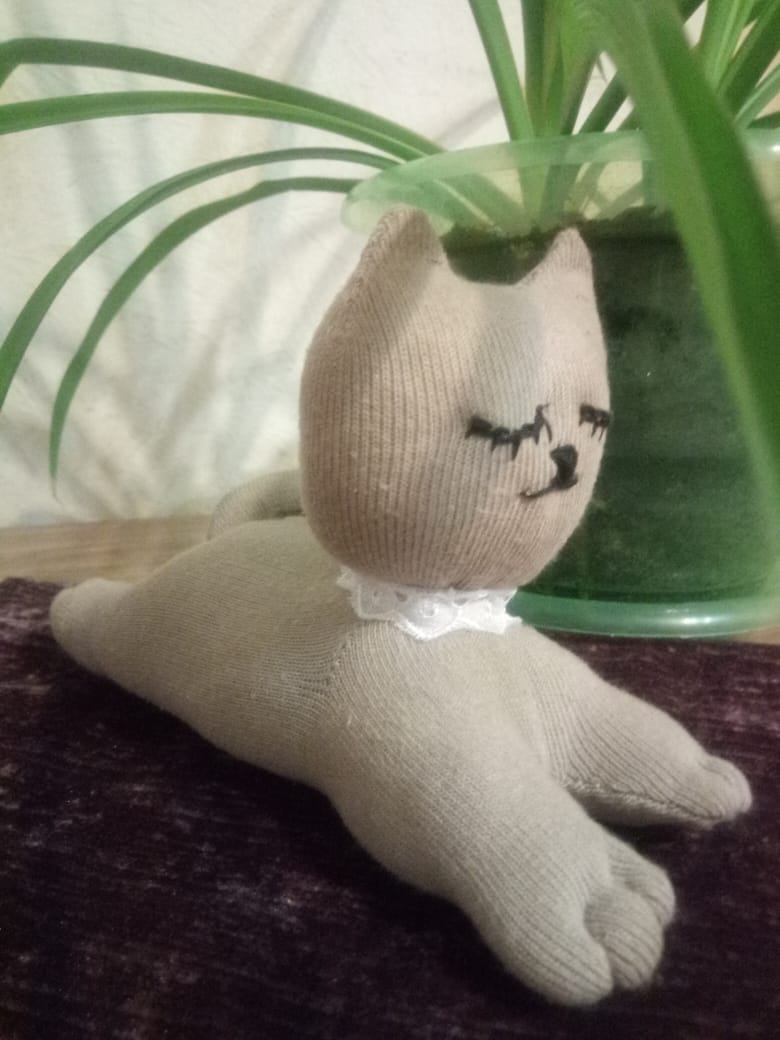 